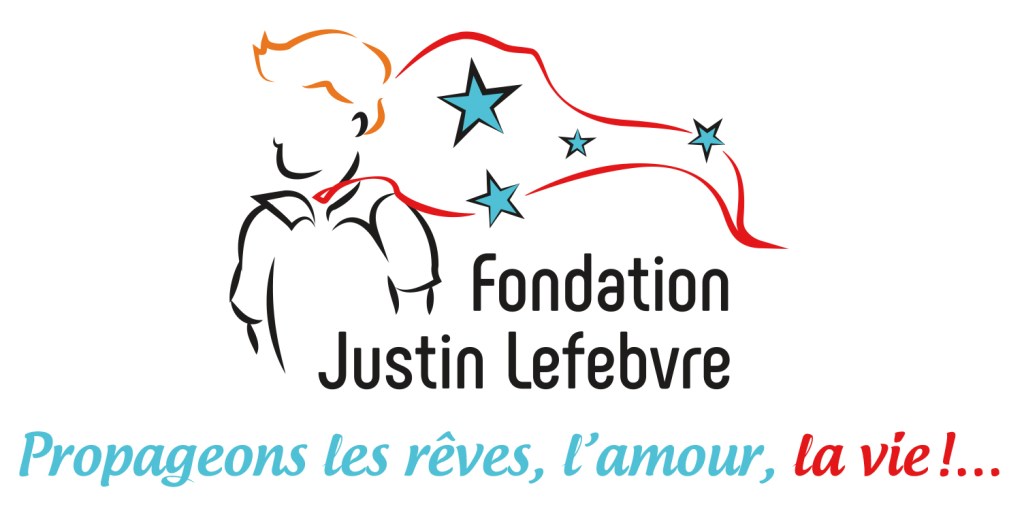 FORMULAIRE DE DEMANDE D’AIDE FINANCIÈRELa Fondation Justin Lefebvre aide financièrement les familles de l’Estrie, selon certains critères, dans les créneaux suivants :Sportifs  (Prise en charge des inscriptions et de l’achat d’équipements)Scolaires (Prise en charge des coûts du matériel scolaire ou besoins particuliers)Les dons d’organes (Support aux familles de donneurs et receveurs)La procréation assistée (Support financier aux parents)CRITÈRES D’ADMISIBILITÉ :Avoir moins de 18 ans pour les créneaux  sport et scolaire.Demeurer en Estrie.Avoir une preuve d’inscription ou de paiement dans les différents créneaux couverts par la fondation.Faire une demande sur le formulaire prévu et selon les règles établies.Avoir une preuve du revenu familial.Ex. : Avis de cotisation (Canada ou Québec)         T4 de l’année précédente         Plus récent rapport d’impôt annuelEt tous autres documents jugés pertinents à la demande.LA SÉLECTION :Le conseil d’administration de la Fondation Justin Lefebvre recevra les demandes et chacune d’elles sera étudiée en toute confidentialité. Les montants accordés seront en fonction des besoins de chaque demandeur. Le formulaire, dûment rempli, devra être retourné par courriel au info@fondationjustinlefebvre.com ou par courrier à FONDATION JUSTIN LEFEBVRE,535, Joseph, St-Denis de Brompton, Québec, J0B 2P0.FORMULAIRE DE DEMANDE D’AIDE FINANCIÈRECRÉNEAU CHOISISPORTIF                      SCOLAIRE                   DONS D’ORGANES                      PROCRÉATION       Aide financière demandée : ____________________________________________________       Explication sur l’aide demandée : ________________________________________________        ___________________________________________________________________________        ___________________________________________________________________________INFORMATIONS SUR L’ENFANT (POUR LES CRÉNEAUX SPORT ET SCOLAIRE)Nom : _____________________________   Prénom : _______________________________Adresse : _______________________________________Code postal : _________________Téléphone : ____________________________ Date de naissance : ____________________ Âge : __________________________________ Sexe :  F                       MINFORMATIONS DU/DES DEMANDEUR(S)Nom du Père : _______________________________________________________________Nom de la Mère: _____________________________________________________________Adresse : ________________________________________Code postal : ________________Téléphone : _____________________________ Nombre d’enfants à la maison : _______________ Âge des enfants :  ___________________Depuis combien d’années demeurez-vous en Estrie ? : _______________________________Décrire brièvement la raison pour laquelle vous faites cette demande d’aide : _________________________________________________________________________________________________________________________________________________________________________________________________________________________________Situation économique de la famille (Des pièces justificatives seront nécessaires) :Revenu brut annuel de la famille (obligatoire) : _____________________________________Revenu du conjoint (obligatoire) :  _______________________________________________Revenu de la conjointe (obligatoire) :  ____________________________________________SIGNATURE DU/DES DEMANDEURS : SIGNATURE : _____________________________________ DATE : _____________________